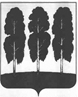 АДМИНИСТРАЦИЯ БЕРЕЗОВСКОГО РАЙОНАХАНТЫ-МАНСИЙСКОГО АВТОНОМНОГО ОКРУГА – ЮГРЫПОСТАНОВЛЕНИЕот  22.11.2019 		                                                № 1369пгт. БерезовоО внесении изменений в постановление администрации Березовского района от 29.02.2012 № 248 «О проведении мониторинга правопримененияв администрации Березовского района»	В соответствии с постановлением Правительства Российской Федерации от 19.08.2011 N 694 "Об утверждении методики осуществления мониторинга правоприменения в Российской Федерации" :Пункт 2 приложения к постановлению администрации Березовского района от 29.02.2012 № 248 «О проведении мониторинга правоприменения в администрации Березовского района» изложить в следующей редакции:«2. Мониторинг правоприменения в администрации Березовского района проводится в соответствии  со следующей методикой осуществления мониторинга правоприменения:2.1. При осуществлении мониторинга для обеспечения принятия (издания), изменения или признания утратившими силу (отмены) муниципальных нормативных правовых актов администрации Березовского района обобщается, анализируется и оценивается информация о практике их применения по следующим показателям: -несоблюдение гарантированных прав, свобод и законных интересов человека и гражданина; -наличие муниципальных нормативных правовых актов, необходимость принятия (издания) которых предусмотрена актами большей юридической силы; -несоблюдение пределов компетенции администрации Березовского района при издании нормативного правового акта;-искажение смысла положений федерального закона и (или) актов Президента Российской Федерации, Правительства Российской Федерации, а также решений Конституционного Суда Российской Федерации при принятии муниципального нормативного правового акта; -наличие в муниципальном нормативном правовом акте коррупциогенных факторов;-неполнота в правовом регулировании общественных отношений; -коллизия норм права; -наличие ошибок юридико-технического характера; -использование положений нормативных правовых актов в качестве оснований совершения юридически значимых действий;-искажение смысла положений муниципального нормативного правового акта при его применении; -неправомерные или необоснованные решения, действия (бездействие) при применении муниципального нормативного правового акта; -использование норм, позволяющих расширительно толковать компетенцию администрации Березовского района; -наличие (отсутствие) единообразной практики применения нормативных правовых актов; -количество и содержание заявлений по вопросам разъяснения муниципального нормативного правового акта; -количество вступивших в законную силу судебных актов об удовлетворении (отказе в удовлетворении) требований заявителей в связи с отношениями, урегулированными муниципальным нормативным правовым актом, и основания их принятия; -количество и содержание удовлетворенных обращений (предложений, заявлений, жалоб), связанных с применением муниципального нормативного правового акта, в том числе с имеющимися коллизиями и пробелами в правовом регулировании, искажением смысла положений муниципального нормативного правового акта и нарушениями единообразия его применения; -количество и характер зафиксированных правонарушений в сфере действия муниципального нормативного правового акта, а также количество случаев привлечения виновных лиц к ответственности. 2.2. В целях устранения противоречий между нормативными правовыми актами равной юридической силы при осуществлении мониторинга для обеспечения принятия (издания), изменения или признания утратившим силу (отмены) муниципальных нормативных правовых актов администрации Березовского  района обобщается, анализируется и оценивается информация о практике применения по следующим показателям: -наличие противоречий между нормативными правовыми актами общего характера и нормативными правовыми актами специального характера, регулирующими однородные отношения; -наличие единой понятийно-терминологической системы в нормативных правовых актах; -наличие дублирующих норм права в муниципальных нормативных правовых актах; -наличие противоречий в муниципальных нормативных правовых актах, регулирующих однородные отношения, принятых в разные периоды; -наличие ошибок юридико-технического характера в муниципальных нормативных правовых актах; -количество и содержание обращений (предложений, заявлений, жалоб), в том числе по вопросам понятийно-терминологической системы муниципальных нормативных правовых актов, наличия в них дублирующих норм и противоречий, а также ошибок юридико-технического характера. 2.3. В целях реализации антикоррупционной политики и устранения коррупциогенных факторов при осуществлении мониторинга для обеспечения принятия (издания), изменения или признания утратившими силу (отмены) муниципальных нормативных правовых актов администрации Березовского района обобщается, анализируется и оценивается информация о практике их применения по следующим показателям: -несоблюдение пределов компетенции администрации Березовского района при издании муниципального нормативного правового акта;-неправомерные или необоснованные решения, действия (бездействие) при применении муниципального нормативного правового акта;-наличие в муниципальном нормативном правовом акте коррупциогенных факторов;-наиболее часто встречающиеся коррупциогенные факторы в муниципальных нормативных правовых актах;-количество коррупциогенных факторов, выявленных в муниципальном нормативном правовом акте при проведении антикоррупционной экспертизы; -количество коррупциогенных факторов, выявленных в муниципальном нормативном правовом акте при проведении антикоррупционной экспертизы независимыми экспертами; -сроки приведения муниципальных нормативных правовых актов в соответствие с антикоррупционным законодательством Российской Федерации; -количество и содержание обращений (предложений, заявлений, жалоб) о несоответствии муниципального нормативного правового акта антикоррупционному законодательству Российской Федерации, в том числе о наличии в данном акте коррупциогенных факторов; -количество и характер зафиксированных правонарушений в сфере действия муниципального нормативного правового акта, а также количество случаев привлечения виновных лиц к ответственности.».Опубликовать настоящее постановление в газете «Жизнь Югры» и разместить на официальном веб-сайте органов местного самоуправления Березовского района.3. Настоящее постановление вступает в силу после его официального опубликования. И.о. главы  района                                                                                            С.Н.Титов                